Name:	  Block: 								Thematic Maps of the Middle EastTeacher: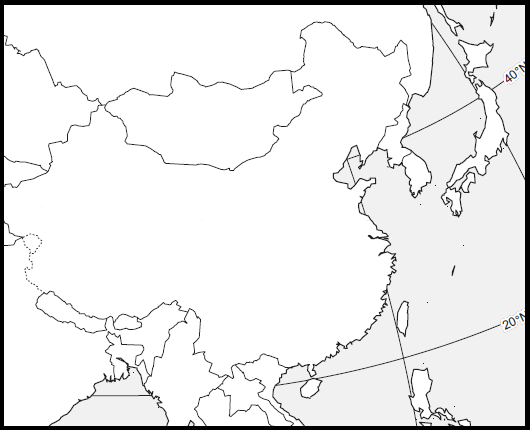 East Asia - Thematic Maps – Document AStep 1Directions: Using Google, gather information on East Asian countries in order to fill out the chart below.For example: Russia GDP per capitaAverage Life- is how long the average person in a country can expect to live in a certain country.GDP Per Capita- is how much money the average person in a country can expect to earn in a year.Step 2Directions: Create two thematic maps. Remember a thematic area shows an area and an issue within that area. The first map you need to create needs to show the average life expectancy of a person in the East Asia. The second map you will create shows the average earnings of a person in East Asia. To help you label these details, you may use a purple Africa book (page 260, the yellow atlas (page 86), or Google. Make sure your map is presentable. Please do not rush while doing this assignment. Make sure you include a map title and key. Part 3 - Directions: On a lined piece of paper, answer the following questions in one big paragraph. Make sure that you specific evidence and properly cite the document. Make sure you use both citations and text evidence.Define standard of living. What is the richest country in East Asia? Provide specific evidence (numbers). What is the poorest country in East Asia? Provide specific evidence (numbers).East Asia - Thematic MapsDirections: Create two thematic maps. Remember a thematic area shows an area and an issue within that area. The first map you need to create needs to show the average life expectancy of a person in the East Asia. The second map you will create shows the average earnings of a person in East Asia. Average Life- is how long the average person in a country can expect to live in a certain country.Average Earning- is how much money the average person in a country can expect to earn in a year.To help you label these details, you may use a purple Africa book (page 260, the yellow atlas (page 86), or Google. Make sure your map is presentable. Please do not rush while doing this assignment. Make sure you include a map title and key. Step 1Country Avg. LifeGDP per CapitaRussiaMongoliaChinaNorth KoreaSouth KoreaJapanTaiwanPhilippinesCountry Avg. LifeAvg. EarningsRussia7014,611Mongolia674,056China756,807North Korea691,800South Korea8125,976Japan8338,633Taiwan7932,000Philippines682,765